Dzień dobry! Witam Wszystkich w nowym tygodniu!Temat tygodnia: LatoTEMAT: KOLORY LATA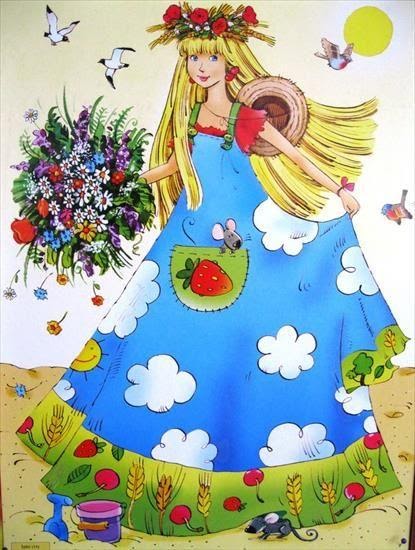 Lato- rozpoczyna się 22 czerwca najdłuższym dniem w roku, Słońce wschodzi wcześnie, dzień trwa ponad 16 godzin. Jest to dzień przesilenia letniego. Miesiące letnie są najcieplejsze w roku, rośliny kwitną i wydają owoce. Dojrzewają zboża. Miesiące letnie to: Czerwiec, Lipiec, SierpieńZadanie 1Rodzic czyta wiersz, dziecko pięknie całymi zdaniami odpowiada na pytania:- Za co lubimy lato?( Wymień to, co usłyszałeś w wierszu)- A ty, za co lubisz lato?"Za co lubimy lato?" E. BełczewskaZadanie 2Rodzic pokazuje dziecku obrazki- są to przedmioty kojarzące się z latem:- dziecko nazywa je i dzieli ich nazwy na sylaby- określa ich liczbę. 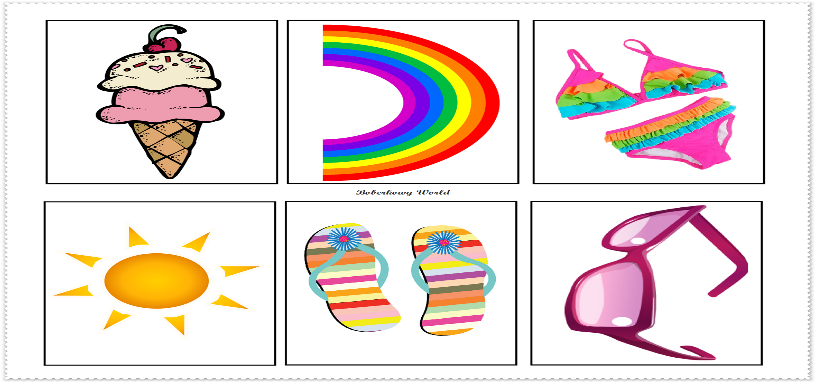 Zadanie 3Rodzic przygotowuje dziecku: kartkę z bloku, farby lub kredki:- Namaluj lub narysuj, „ Za co lubisz Lato?”- Pracując słuchaj piosenek: „Przyszło lato - Piotr Fronczewski, Joanna Trzepiecińska 🌞Piosenki dla dzieci 🌞” YouTube           Link: https://www.youtube.com/watch?v=Ls4y1_s5czI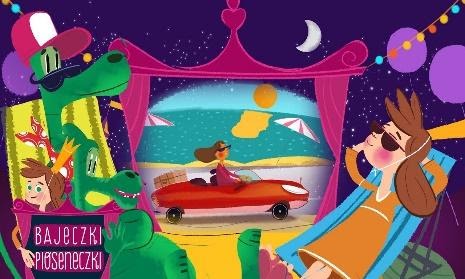 „Miś i Margolcia - Piosenka na kolorowe lato ☀️ Piosenki dla dzieci”YouTubeLink: https://www.youtube.com/watch?v=l4iKGDoEwq0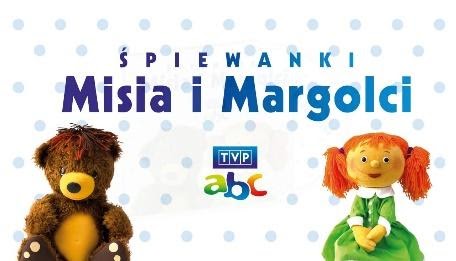 Zadanie 4Dla sześciolatków• Praca z KP4.39a – poznanie znaczenia niektórych przysłów i związków frazeologicznych. Rodzic odczytuje zdania: 1. Mieć dwie lewe ręce; 2. Mieć muchy w nosie; 3. Siedzieć jak na szpilkach; 4. Spać jak kamień. Dzieci wpisują obok obrazków numery właściwych zdań. Następnie dzieci odczytują zdania z poznanych liter, wpisują numer obrazka, który ilustruje dane zdanie. Na koniec ilustrują przysłowie „Myśleć o niebieskich migdałach.Dla pięciolatków• Praca z KP4.33b – utrwalenie właściwych zachowań w czasie burzy, ćwiczenie logicznego myślenia, poszerzanie wiedzy ogólnej. Rodzic pyta dzieci: Co można zaobserwować na niebie po burzy w słoneczny dzień? Zadanie dla chętnych dzieci:Jeśli będziesz miał czas i ochotę to zobacz program z Misiem i Margolcią o Lecie.Link: https://abc.tvp.pl/26125341/piosenka-na-kolorowe-lato-odc-6719.06.20r. piątek  Temat: BURZA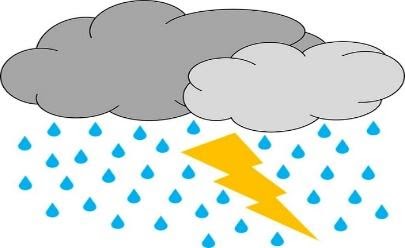 Burza – zjawisko meteorologiczne związane z intensywnym rozwojem chmur o strukturze pionowej Cumulonimbus. Charakterystyczny dla burz jest intensywny opad deszczu, śniegu lub gradu, którym towarzyszą wyładowania elektryczne w atmosferze - najczęściej pioruny, dające charakterystyczne efekty świetlne (błyskawice) i dźwiękowe (grzmoty).Zadanie 1Zaczynamy od zabawy ruchowej: słuchaj i naśladuj to, co robą małpki:                                             Uśmiechnij się!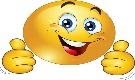 „DJ Miki-Ręce do góry-sł.Gosia Kosik, produkcja muzyczna Krzysztof Palczewski” YouTubeLink: https://www.youtube.com/watch?v=EuCip5y1464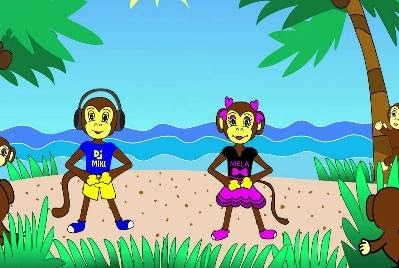 Zadanie 2Rodzic włącza wiersz i animację do niego, dziecko dowie się, o czym dziś będziemy rozmawiać.     „Wiersze Dla Dzieci – Burza” YouTubeLink: https://www.youtube.com/watch?v=RJ0UCU3gbLE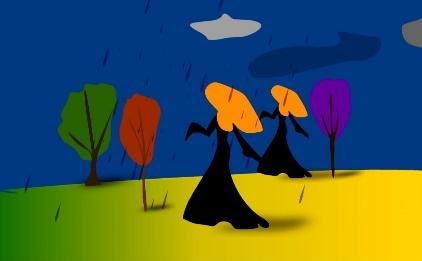 Powiedz, jakie zjawiska zachodzą podczas burzy?- Wieje silny wiatr, błyskawice, pioruny i pada ulewny deszcz.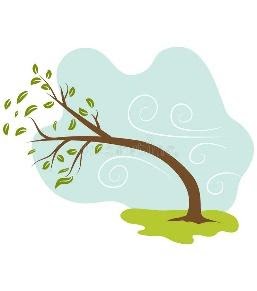 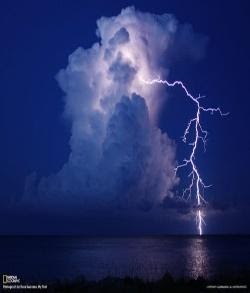 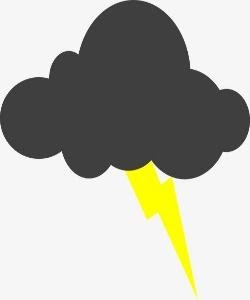 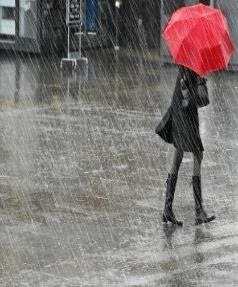 Posłuchaj odgłosów burzy:Zamknij oczy i wsłuchaj się!„Grzmot i deszcz na relaks” YouTube Link: https://www.youtube.com/watch?v=5JBsAPRJeBYZadanie 3Rodzic włącza film( napisy musi czytać osoba dorosła).Niech Rodzice dokładnie wytłumaczą ci jak unikać zagrożeń w czasie burzy!Słuchaj uważnie i staraj się zapamiętać bezpieczne zachowania!„Gwałtowne ZMIANY POGODY. Jak zachować się podczas BURZY?” YouTube Link: https://www.youtube.com/watch?v=lJdL5-Rd7JMTeraz będzie krótki filmik specjalnie dla was przedszkolaków:„Burza. Wszystko zaczyna się od przedszkola” YouTube Link: https://www.youtube.com/watch?v=bx1FKDwzUeM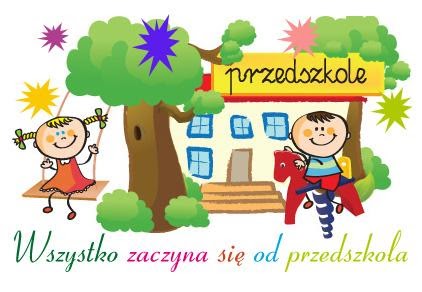 Zadanie 4Dziecko czyta samodzielnie zdania:1.  To wiatr.2.  To piorun.3.  To błyskawica.4.  To ulewa.Powiedz ile zdań przeczytałeś?Zadanie 5        Burzowe chmurkiPrzygotuj sobie kartkę z bloku( jeśli masz to najlepiej koloru granatowego lub czarnego: jeśli nie masz kolorowej niech będzie biała tylko trzeba będzie ją pomalować farbą lub pokolorować kredką) Wytnij chmurkę lub dwie (tak jak na obrazku).Teraz wycinamy pioruny o różnym kolorze, kształcie i wielkości.Przyklejamy do chmury i gotowe!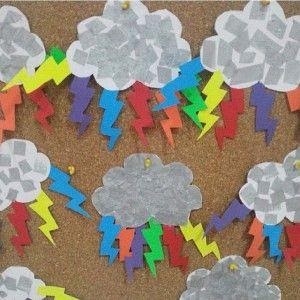 W trakcie wykonywania pracy możesz posłuchać piosenki o burzy:„Wojciech Malajkat - Burza 🌩️☁️” YouTubeLink: https://www.youtube.com/watch?v=b3PnRDP3TWMZadanie 6Dla sześciolatków• Praca z KP4.39b – poruszanie się zgodnie z kodem, kolorowanie obrazków. • Praca z KP4.40a – rysowanie wyniku przeprowadzonego eksperymentu. • Praca z KP4.40b – kolorowanie mozaiki zgodnie z kodem. Dla pięciolatków• Praca z KP4.33a – doskonalenie percepcji wzrokowej i sprawności grafomotorycznej, dekodowanie.• Praca z KP4.34a – przeliczanie, doskonalenie percepcji wzrokowej, koordynacji wzrokowo-ruchowej i zdolności grafomotorycznych.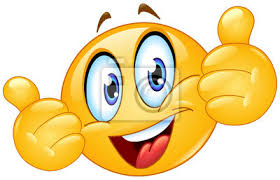 Miłego odpoczynku !Za co lubimy lato?
Za słońce, co jasno świeci,
Za bawiące się na podwórku dzieci,
Za leśne poziomki, maliny, jagody,
Za spacery z rodzicami do parku, na lody,
Za wakacje, wyjazdy nad morze, jeziora i w góry,
Za babki z piasku i lot latawca hen wysoko w chmury.
A za co jeszcze lubimy lato?
Za łąkę pełną kwiatów, biedronek i bąków,
Za żabki kumkające koncerty wieczorne,
Za kolorową tęczę co cudnie się mieni,
Za parki ze śpiewem ptaków w soczystej zieleni.
I lato za to lubimy…
Że daleko jeszcze do zimy.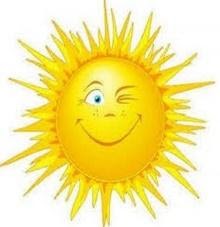 Przeczytaj:       Lubimy  lato.   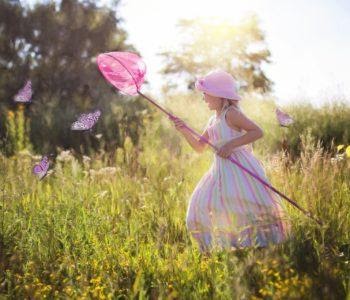 